Odnoyko YuriyExperience:Documents and further information:Total work experience in the sea 12 let.Opyt work boatswain 5 let.Kommunikabelen , easy to train .Position applied for: BoatswainDate of birth: 14.03.1972 (age: 45)Citizenship: UkraineResidence permit in Ukraine: YesCountry of residence: UkraineCity of residence: ZaporizhiaContact Tel. No: +38 (099) 098-02-04E-Mail: yura.odnoyko@mail.ruSkype: 0990980204U.S. visa: NoE.U. visa: NoUkrainian biometric international passport: Not specifiedDate available from: 01.02.2017English knowledge: ModerateMinimum salary: 1200 $ per monthPositionFrom / ToVessel nameVessel typeDWTMEBHPFlagShipownerCrewingBoatswain10.08.2015-30.12.2016NadezhdaGeneral Cargo-MaltaAsmar Shipping LimitedTransyug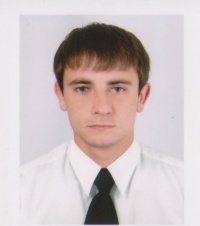 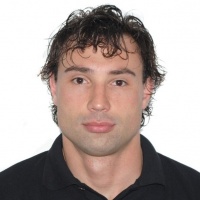 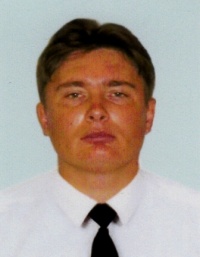 